О признании утратившими силу отдельных постановлений администраций сельских поселений Алатырского района Чувашской Республики об утверждении муниципальных программ «Управление общественными финансами и муниципальным долгом»В соответствии Бюджетным кодексом Российской Федерации, решением Собрания депутатов Алатырского муниципального округа от 14.12.2022 № 6/11 «О вопросах правопреемства», администрация Алатырского муниципального округапостановляет:Признать утратившим силу следующие постановления:администрации Алтышевского сельского поселения Алатырского района:от 24.11.2014 № 48 «Об утверждении муниципальной программы Алтышевского сельского поселения «Управление общественными финансами и муниципальным долгом Алтышевского сельского поселения» на 2015–2020 годы»;от 26.11.2016 № 85 «О внесении изменений в постановление администрации Алтышевского сельского поселения от 24.11.2014 года № 48 «Об утверждении муниципальной программы Алтышевского сельского поселения «Управление общественными финансами и муниципальным долгом Алтышевского сельского поселения» на 2015–2020 годы»;от 26.01.2017 № 12 «О внесении изменений в постановление администрации Алтышевского сельского поселения от 24.11.2014 года № 48 «Об утверждении муниципальной программы Алтышевского сельского поселения «Управление общественными финансами и муниципальным долгом Алтышевского сельского поселения» на 2015–2020 годы»;от 28.07.2017 № 76 «О внесении изменений в постановление администрации Алтышевского сельского поселения от 24.11.2014 года №48 «Об утверждении муниципальной программы Алтышевского сельского поселения «Управление общественными финансами и муниципальным долгом Алтышевского сельского поселения» на 2015–2020 годы»;от 17.10.2017 № 91 «О внесении изменений в постановление администрации Алтышевского сельского поселения от 24.11.2014 года №48 «Об утверждении муниципальной программы Алтышевского сельского поселения «Управление общественными финансами и муниципальным долгом Алтышевского сельского поселения» на 2015–2020 годы»;от 28.11.2017 № 107 «О внесении изменений в постановление администрации Алтышевского сельского поселения от 24.11.2014 года № 48 «Об утверждении муниципальной программы Алтышевского сельского поселения «Управление общественными финансами и муниципальным долгом Алтышевского сельского поселения» на 2015–2020 годы»;от 26.01.2018 № 12 «О внесении изменений в постановление администрации Алтышевского сельского поселения от 24.11.2014 года № 48 «Об утверждении муниципальной программы Алтышевского сельского поселения «Управление общественными финансами и муниципальным долгом Алтышевского сельского поселения» на 2015–2020 годы»;от 15.03.2018 № 24 «О внесении изменений в постановление администрации Алтышевского сельского поселения от 24.11.2014 года №48 «Об утверждении муниципальной программы Алтышевского сельского поселения «Управление общественными финансами и муниципальным долгом Алтышевского сельского поселения» на 2015–2020 годы»;от 25.09.2018 № 85 «О внесении изменений в постановление администрации Алтышевского сельского поселения от 24.11.2014 года № 48 «Об утверждении муниципальной программы Алтышевского сельского поселения «Управление общественными финансами и муниципальным долгом Алтышевского сельского поселения» на 2015–2020 годы»;от 27.12.2018 № 116 «О внесении изменений в постановление от 24.11.2014 года № 48 «Об утверждении муниципальной программы Алтышевского сельского поселения «Управление общественными финансами и муниципальным долгом Алтышевского сельского поселения Чувашской Республики»;от 21.01.2019 № 4а «Об утверждении муниципальной программы Алтышевского сельского поселения «Управление общественными финансами и муниципальным долгом»;от 25.01.2019 № 7 «О внесении изменений в постановление от 24.11.2014 года № 48 «Об утверждении муниципальной программы Алтышевского сельского поселения «Управление общественными финансами и муниципальным долгом Алтышевского сельского поселения»;от 19.02.2019 № 21 «О внесении изменений в муниципальную программу Алтышевского сельского поселения «Управление общественными финансами и муниципальным долгом»;от 22.03.2019 № 36 «О внесении изменений в муниципальную программу Алтышевского сельского поселения «Управление общественными финансами и муниципальным долгом»;от 25.02.2020 № 27 «О внесении изменений в постановление администрации Алтышевского сельского поселения Алатырского района Чувашской Республики от 21.01.2019 г. №4 а «Об утверждении муниципальной программы Алтышевского сельского поселения «Управление общественными финансами и муниципальным долгом»;от 17.04.2020 № 52 «О внесении изменений в постановление администрации Алтышевского сельского поселения Алатырского района Чувашской Республики от 21.01.2019 г. № 4а «Об утверждении муниципальной программы Алтышевского сельского поселения «Управление общественными финансами и муниципальным долгом»;от 18.01.2021 № 6 «О внесении изменений в постановление администрации Алтышевского сельского поселения Алатырского района Чувашской Республики от 21.01.2019 г. №4 а «Об утверждении муниципальной программы Алтышевского сельского поселения «Управление общественными финансами и муниципальным долгом»;от 19.05.2021 № 42 «О внесении изменений в постановление администрации Алтышевского сельского поселения Алатырского района Чувашской Республики от 21.01.2019 г. №4 а «Об утверждении муниципальной программы Алтышевского сельского поселения «Управление общественными финансами и муниципальным долгом»;от 28.09.2021 № 71 «О внесении изменений в постановление администрации Алтышевского сельского поселения Алатырского района Чувашской Республики от 21.01.2019 г. №4 а «Об утверждении муниципальной программы Алтышевского сельского поселения « Управление общественными финансами и муниципальным долгом»;от 17.11.2021 № 82 «О внесении изменений в постановление администрации Алтышевского сельского поселения Алатырского района Чувашской Республики от 21.01.2019 г. № 4 а «Об утверждении муниципальной программы Алтышевского сельского поселения «Управление общественными финансами и муниципальным долгом»;от 20.01.2022 № 5 «О внесении изменений в постановление администрации Алтышевского сельского поселения Алатырского района Чувашской Республики от 21.01.2019 г. № 4 а «Об утверждении муниципальной программы Алтышевского сельского поселения «Управление общественными финансами и муниципальным долгом»;от 28.04.2022 № 31 «О внесении изменений в постановление администрации Алтышевского сельского поселения Алатырского района Чувашской Республики от 21.01.2019 г. № 4 а «Об утверждении муниципальной программы Алтышевского сельского поселения «Управление общественными финансами и муниципальным долгом»;от 27.07.2022 № 50 «О внесении изменений в постановление администрации Алтышевского сельского поселения Алатырского района Чувашской Республики от 21.01.2019 г. № 4 а «Об утверждении муниципальной программы Алтышевского сельского поселения «Управление общественными финансами и муниципальным долгом»;от 21.10.2022 № 63 «О внесении изменений в постановление администрации Алтышевского сельского поселения Алатырского района Чувашской Республики от 21.01.2019 г. № 4 а «Об утверждении муниципальной программы Алтышевского сельского поселения «Управление общественными финансами и муниципальным долгом»;администрации Атратского сельского поселения Алатырского района:от 16.11.2014 № 66 «О внесении изменений в постановление администрации Атратского сельского поселения от 25.11.2014 года № 51а «Об утверждении муниципальной программы Атратского сельского поселения «Управление общественными финансами и муниципальным долгом Атратского сельского поселения» на 2015–2020 годы»;от 16.06.2017 № 44 «О внесении изменений в постановление администрации Атратского сельского поселения от 25.11.2014 года № 51а «Об утверждении муниципальной программы Атратского сельского поселения «Управление общественными финансами и муниципальным долгом Атратского сельского поселения» на 2015–2020 годы»;от 18.01.2019 № 4а «Об утверждении муниципальной программы Атратского сельского поселения «Управление общественными финансами и муниципальным долгом»;от 20.02.2019 № 11 «О внесении изменений в муниципальную программу Атратского сельского поселения «Управление общественными финансами и муниципальным долгом», утвержденную постановлением от 18.01.2019 года № 4а»;от 18.03.2019 № 24а «О внесении изменений в муниципальную программу Атратского сельского поселения «Управление общественными финансами и муниципальным долгом», утвержденную постановлением от 18.01.2019 года № 4а»;от 27.01.2020 № 14 «О внесении изменений в муниципальную программу Атратского сельского поселения «Управление общественными финансами и муниципальным долгом», утвержденную постановлением от 18.01.2019 года № 4а»;от 27.04.2020 № 57 «О внесении изменений в муниципальную программу Атратского сельского поселения «Управление общественными финансами и муниципальным долгом», утвержденную постановлением от 18.01.2019 года № 4а»;от 15.01.2021 № 6 «О внесении изменений в муниципальную программу Атратского сельского поселения «Управление общественными финансами и муниципальным долгом», утвержденную постановлением от 18.01.2019 года № 4а»;от 26.05.2021 № 53 «О внесении изменений в муниципальную программу Атратского сельского поселения «Управление общественными финансами и муниципальным долгом», утвержденную постановлением от 18.01.2019 года № 4а»;от 27.09.2021 № 77 «О внесении изменений в муниципальную программу Атратского сельского поселения «Управление общественными финансами и муниципальным долгом», утвержденную постановлением от 18.01.2019 года № 4а»;от 26.01.2022 № 9 «О внесении изменений в муниципальную программу Атратского сельского поселения «Управление общественными финансами и муниципальным долгом», утвержденную постановлением от 18.01.2019 года № 4а»;от 29.04.2022 № 33 «О внесении изменений в муниципальную программу Атратского сельского поселения «Управление общественными финансами и муниципальным долгом», утвержденную постановлением от 18.01.2019 года № 4а»;от 28.07.2022 № 51 «О внесении изменений в муниципальную программу Атратского сельского поселения «Управление общественными финансами и муниципальным долгом», утвержденную постановлением от 18.01.2019 года № 4а»;от 28.10.2022 № 72 «О внесении изменений в муниципальную программу Атратского сельского поселения «Управление общественными финансами и муниципальным долгом», утвержденную постановлением от 18.01.2019 года № 4а»;администрации Ахматовского сельского поселения Алатырского района:от 24.11.2014 № 63 «Об утверждении муниципальной программы Ахматовского сельского поселения «Управление общественными финансами и муниципальным долгом Ахматовского сельского поселения» на 2015–2020 годы»;от 31.12.2015 № 91 «О внесении изменений в постановление администрации Ахматовского сельского поселения от 24.11.2014 года № 63 «Об утверждении муниципальной программы Ахматовского сельского поселения «Управление общественными финансами и муниципальным долгом Ахматовского сельского поселения» на 2015–2020 годы»;от 16.11.2016 № 51 «О внесении изменений в постановление администрации Ахматовского сельского поселения от 24.11.2014 года № 63 «Об утверждении муниципальной программы Ахматовского сельского поселения «Управление общественными финансами и муниципальным долгом Ахматовского сельского поселения» на 2015–2020 годы»;от 20.01.2017 № 7 «О внесении изменений в постановление администрации Ахматовского сельского поселения от 24.11.2014 года № 63 «Об утверждении муниципальной программы Ахматовского сельского поселения «Управление общественными финансами и муниципальным долгом Ахматовского сельского поселения» на 2015–2020 годы»;от 17.04.2017 № 32 «О внесении изменений в постановление администрации Ахматовского сельского поселения от 24.11.2014 года № 63 «Об утверждении муниципальной программы Ахматовского сельского поселения «Управление общественными финансами и муниципальным долгом Ахматовского сельского поселения» на 2015–2020 годы»;от 14.07.2017 № 39 «О внесении изменений в постановление от 24.11.2014 года № 63 «Об утверждении муниципальной программы Ахматовского сельского поселения «Управление общественными финансами и муниципальным долгом Ахматовского сельского поселения» на 2015–2020 годы»;от 18.10.2017 № 56 «О внесении изменений в постановление от 24.11.2014года № 63 «Об утверждении муниципальной программы Ахматовского сельского поселения «Управление общественными финансами и муниципальным долгом Ахматовского сельского поселения» на 2015–2020 годы»;от 27.12.2018 № 67 «О внесении изменений в постановление от 24.11.2014года № 63 «Об утверждении муниципальной программы Ахматовского сельского поселения «Управление общественными финансами и муниципальным долгом Ахматовского сельского поселения» на 2015–2020 годы»;от 18.01.2019 № 6 «Об утверждении муниципальной программы Ахматовского сельского поселения «Управление общественными финансами и муниципальным долгом»; от 22.01.2019 № 14 «О внесении изменений в постановление от 24.11.2014года № 63 «Об утверждении муниципальной программы Ахматовского сельского поселения «Управление общественными финансами и муниципальным долгом Ахматовского сельского поселения» на 2015–2020 годы»;от 18.02.2019 № 23 «О внесении изменений в постановление от 18.01.2019 года № 6 «Об утверждении муниципальной программы Ахматовского сельского поселения «Управление общественными финансами и муниципальным долгом»;от 15.03.2019 № 31 «О внесении изменений в постановление от 18.01.2019 года № 6 «Об утверждении муниципальной программы Ахматовского сельского поселения «Управление общественными финансами и муниципальным долгом»;от 25.12.2019 № 120 «О внесении изменений в постановление от 18.01.2019 года № 6 «Об утверждении муниципальной программы Ахматовского сельского поселения «Управление общественными финансами и муниципальным долгом»;от 20.01.2020 № 9 «О внесении изменений в постановление от 18.01.2019 года № 6 «Об утверждении муниципальной программы Ахматовского сельского поселения «Управление общественными финансами и муниципальным долгом»;от 24.04.2020 № 63 «О внесении изменений в постановление от 18.01.2019 года № 6 «Об утверждении муниципальной программы Ахматовского сельского поселения «Управление общественными финансами и муниципальным долгом»;от 29.01.2021 № 8 «О внесении изменений в постановление от 18.01.2019 года № 6 «Об утверждении муниципальной программы Ахматовского сельского поселения «Управление общественными финансами и муниципальным долгом»;от 28.05.2021 № 47 «О внесении изменений в постановление от 18.01.2019 года № 6 «Об утверждении муниципальной программы Ахматовского сельского поселения «Управление общественными финансами и муниципальным долгом»;от 27.09.2021 № 63 «О внесении изменений в постановление от 18.01.2019 года № 6 «Об утверждении муниципальной программы Ахматовского сельского поселения «Управление общественными финансами и муниципальным долгом»;от 29.11.2021 № 77 «О внесении изменений в постановление от 18.01.2019 года № 6 «Об утверждении муниципальной программы Ахматовского сельского поселения «Управление общественными финансами и муниципальным долгом»;от 20.01.2022 г. № 14 «О внесении изменений в постановление от 18.01.2019 года № 6 «Об утверждении муниципальной программы Ахматовского сельского поселения «Управление общественными финансами и муниципальным долгом»;от 29.04.2022 № 32 «О внесении изменений в постановление от 18.01.2019 года № 6 «Об утверждении муниципальной программы Ахматовского сельского поселения «Управление общественными финансами и муниципальным долгом»;от 29.07.2022 № 52 «О внесении изменений в постановление от 18.01.2019 года № 6 «Об утверждении муниципальной программы Ахматовского сельского поселения «Управление общественными финансами и муниципальным долгом»;от 28.10.2022 № 64 «О внесении изменений в постановление от 18.01.2019 года № 6 «Об утверждении муниципальной программы Ахматовского сельского поселения «Управление общественными финансами и муниципальным долгом»;администрации Восходского сельского поселения Алатырского района:от 25.11.2014 № 74 «Об утверждении муниципальной программы Восходского сельского поселения «Управление общественными финансами и муниципальным долгом Восходского сельского поселения» на 2015–2020 годы»;от 22.01.2019 № 7 «О внесении изменений в постановление от 25.11.2014 года № 74 «Об утверждении муниципальной программы Восходского сельского поселения «Управление общественными финансами и муниципальным долгом Восходского сельского поселения»;от 01.02.2019 № 19 «Об утверждении муниципальной программы Восходского сельского поселения «Управление общественными финансами и муниципальным долгом»;от 21.02.2019 № 21 «О внесении изменений в Муниципальную программу Восходского сельского поселения «Управление общественными финансами и муниципальным долгом», утвержденную постановлением от 01.02.2019 года № 19»;от 21.03.2019 № 33 «О внесении изменений в Муниципальную программу Восходского сельского поселения «Управление общественными финансами и муниципальным долгом», утвержденную постановлением от 01.02.2019 года № 19»;от 27.02.2020 № 28 «О внесении изменений в Муниципальную программу Восходского сельского поселения «Управление общественными финансами и муниципальным долгом», утвержденную постановлением от 01.02.2019 года № 19»;от 28.04.2020 № 57 «О внесении изменений в Муниципальную программу Восходского сельского поселения «Управление общественными финансами и муниципальным долгом», утвержденную постановлением от 01.02.2019 года № 19»;от 29.01.2021 № 5 «О внесении изменений в муниципальную программу Восходского  сельского поселения «Управление общественными финансами и муниципальным долгом», утвержденную постановлением от 01.02.2019 года № 19»;от 01.07.2021 № 46 «О внесении изменений в муниципальную программу Восходского сельского поселения «Управление общественными финансами и муниципальным долгом», утвержденную постановлением от 01.02.2019 года № 19»;от 27.09.2021 № 64 «О внесении изменений в муниципальную программу Восходского сельского поселения «Управление общественными финансами и муниципальным долгом», утвержденную постановлением от 01.02.2019 года № 19»;от 19.01.2022 № 4 «О внесении изменений в муниципальную программу Восходского сельского поселения «Управление общественными финансами и муниципальным долгом», утвержденную постановлением от 01.02.2019 года № 19»;от 29.04.2022 № 32 «О внесении изменений в муниципальную программу Восходского сельского поселения «Управление общественными финансами и муниципальным долгом», утвержденную постановлением от 01.02.2019 года № 19»;от 29.07.2022 № 48 «О внесении изменений в муниципальную программу Восходского сельского поселения «Управление общественными финансами и муниципальным долгом», утвержденную постановлением от 01.02.2019 года № 19»;от 21.10.2022 № 67 «О внесении изменений в муниципальную программу Восходского сельского поселения «Управление общественными финансами и муниципальным долгом», утвержденную постановлением от 01.02.2019 года № 19»;администрации Иваньково-Ленинского сельского поселения Алатырского района:от 29.12.2018 № 121 «Об утверждении муниципальной программы Иваньково-Ленинского сельского поселения «Управление общественными финансами и муниципальным долгом»;от 18.02.2019 № 13 «О внесении изменений в муниципальную программу Иваньково-Ленинского сельского поселения «Управление общественными финансами и муниципальным долгом», утвержденную постановлением администрации Иваньково-Ленинского сельского поселения от 29 декабря 2018 г. № 121»;от 19.03.2019 № 24 «О внесении изменений в муниципальную программу Иваньково-Ленинского сельского поселения «Управление общественными финансами и муниципальным долгом», утвержденную постановлением администрации Иваньково-Ленинского сельского поселения от 29 декабря 2018 г. № 121»;от 20.12.2019 № 110 «О внесении изменений в муниципальную программу Иваньково-Ленинского сельского поселения «Управление общественными финансами и муниципальным долгом», утвержденную постановлением администрации Иваньково-Ленинского сельского поселения от 29 декабря 2018 г. № 121»;от 21.01.2020 № 7 «О внесении изменений в муниципальную программу Иваньково-Ленинского сельского поселения «Управление общественными финансами и муниципальным долгом», утвержденную постановлением администрации Иваньково-Ленинского сельского поселения от 29 декабря 2018 г. № 121»;от 16.04.2020 № 43 «О внесении изменений в муниципальную программу Иваньково-Ленинского сельского поселения «Управление общественными финансами и муниципальным долгом», утвержденную постановлением администрации Иваньково-Ленинского сельского поселения от 29 декабря 2018 г. № 121»;от 15.01.2021 № 8 «О внесении изменений в муниципальную программу Иваньково-Ленинского сельского поселения «Управление общественными финансами и муниципальным долгом», утвержденную постановлением администрации Иваньково-Ленинского сельского поселения от 29 декабря 2018 г. № 121»;от 25.05.2021 № 44 «О внесении изменений в муниципальную программу Иваньково-Ленинского сельского поселения «Управление общественными финансами и муниципальным долгом», утвержденную постановлением администрации Иваньково-Ленинского сельского поселения от 29 декабря 2018 г. № 121»;от 27.09.2021 № 69 «О внесении изменений в муниципальную программу Иваньково-Ленинского сельского поселения «Управление общественными финансами и муниципальным долгом», утвержденную постановлением администрации Иваньково-Ленинского сельского поселения от 29 декабря 2018 г. № 121»;от 21.01.2022 № 8 «О внесении изменений в муниципальную программу Иваньково-Ленинского сельского поселения «Управление общественными финансами и муниципальным долгом», утвержденную постановлением администрации Иваньково-Ленинского сельского поселения от 29 декабря 2018 г. № 121»;от 29.04.2022 № 37 «О внесении изменений в муниципальную программу Иваньково-Ленинского сельского поселения «Управление общественными финансами и муниципальным долгом», утвержденную постановлением администрации Иваньково-Ленинского сельского поселения от 29 декабря 2018 г. № 121»;от 29.07.2022 № 55 «О внесении изменений в муниципальную программу Иваньково-Ленинского сельского поселения «Управление общественными финансами и муниципальным долгом», утвержденную постановлением администрации Иваньково-Ленинского сельского поселения от 29 декабря 2018 г. № 121»;от 27.10.2022 № 71 «О внесении изменений в муниципальную программу Иваньково-Ленинского сельского поселения «Управление общественными финансами и муниципальным долгом», утвержденную постановлением администрации Иваньково-Ленинского сельского поселения от 29 декабря 2018 г. № 121»;администрации Кирского сельского поселения Алатырского районаот 18.01.2019г. № 5 «Об утверждении муниципальной программы Кирского сельского поселения «Управление общественными финансами и муниципальным долгом»;от 22.01.2019 № 15 «О внесении изменений в постановление от 02.12.2014 года № 41 «Об утверждении муниципальной программы Кирского сельского поселения «Управление общественными финансами и муниципальным долгом Кирского сельского поселения Алатырского района Чувашской Республики»;от 18.02.2019 № 19 «О внесении изменений в постановление администрации Кирского сельского поселения от 18.01.2019 года № 5 «Об утверждении муниципальной программы Кирского сельского поселения «Управление общественными финансами и муниципальным долгом»;от 21.03.2019 № 24 «О внесении изменений в муниципальную программу Кирского сельского поселения «Управление общественными финансами и муниципальным долгом», утвержденную постановлением администрации Кирского сельского поселения от 18.01.2019 г. № 5»;от 13.12.2019 № 122 «О внесении изменений в муниципальную программу Кирского сельского поселения «Управление общественными финансами и муниципальным долгом», утвержденную постановлением администрации Кирского сельского поселения от18.01.2019 г. № 5»;от 16.01.2020 № 5 «О внесении изменений в муниципальную программу Кирского сельского поселения «Управление общественными финансами и муниципальным долгом», утвержденную постановлением администрации Кирского сельского поселения от18.01.2019 г. № 5»;от 24.01.2020 № 11 «О внесении изменений в муниципальную программу Кирского сельского поселения «Управление общественными финансами и муниципальным долгом», утвержденную постановлением администрации Кирского сельского поселения от 18.01.2019 г. № 5»;от 15.04.2020 № 54 «О внесении изменений в муниципальную программу Кирского сельского поселения «Управление общественными финансами и муниципальным долгом», утвержденную постановлением администрации Кирского сельского поселения от 18.01.2019 г. № 5»;от 21.01.2021 № 13 «О внесении изменений в муниципальную программу Кирского сельского поселения «Управление общественными финансами и муниципальным долгом», утвержденную постановлением администрации Кирского сельского поселения от 18.01.2019 г. № 5»;от 20.05.2021 № 42 «О внесении изменений в муниципальную программу Кирского сельского поселения «Управление общественными финансами и муниципальным долгом», утвержденную постановлением администрации Кирского сельского поселения от 18.01.2019 г. № 5»;от 27.09.2021 № 69 «О внесении изменений в муниципальную программу Кирского сельского поселения «Управление общественными финансами и муниципальным долгом», утвержденную постановлением администрации Кирского сельского поселения от 18.01.2019 г. № 5»;от 18.02.2022 № 13 «О внесении изменений в муниципальную программу Кирского сельского поселения «Управление общественными финансами и муниципальным долгом», утвержденную постановлением администрации Кирского сельского поселения от 18.01.2019 г. № 5»;от 28.04.2022 № 40 «О внесении изменений в муниципальную программу Кирского сельского поселения «Управление общественными финансами и муниципальным долгом», утвержденную постановлением администрации Кирского сельского поселения от 18.01.2019 г. № 5»;от 29.07.2022 № 77 «О внесении изменений в муниципальную программу Кирского сельского поселения «Управление общественными финансами и муниципальным долгом», утвержденную постановлением администрации Кирского сельского поселения от 18.01.2019 г. № 5»;от 28.10.2022 № 97 «О внесении изменений в муниципальную программу Кирского сельского поселения «Управление общественными финансами и муниципальным долгом», утвержденную постановлением администрации Кирского сельского поселения от 18.01.2019 г. № 5»;администрации Кувакинского сельского поселения Алатырского района:от 01.08.2017 № 48 «О внесении изменений в постановление от 25.11.2014 года № 54 «Об утверждении муниципальной программы Кувакинского сельского поселения «Управление общественными финансами и муниципальным долгом Кувакинского сельского поселения на 2015-2020 годы»;от 21.01.2019 № 7 «О внесении изменений в постановление администрации сельского поселения от 25.11.2014 года № 54 «Об утверждении муниципальной программы Кувакинского сельского поселения «Управление общественными финансами и муниципальным долгом Кувакинского сельского поселения» на 2015–2020 годы»;от 22.01.2019 № 9 «Об утверждении муниципальной программы Кувакинского сельского поселения «Управление общественными финансами и муниципальным долгом»;от 18.02.2019 № 19 «О внесении изменений в муниципальную программу Кувакинского сельского поселения «Управление общественными финансами и муниципальным долгом»;от 15.03.2019 № 28 «О внесении изменений в  муниципальную программу Кувакинского сельского поселения «Управление общественными финансами и муниципальным долгом»;от 13.02.2020 № 15 «О внесении изменений в  муниципальную программу Кувакинского сельского поселения «Управление общественными финансами и муниципальным долгом»;от 07.05.2020 № 59 «О внесении изменений в  муниципальную программу Кувакинского сельского поселения «Управление общественными финансами и муниципальным долгом»;от 21.01.2021 № 7 «О внесении изменений в  муниципальную программу Кувакинского сельского поселения «Управление общественными финансами и муниципальным долгом»;от 01.02.2021 № 11 «О внесении изменений в  муниципальную программу Кувакинского сельского поселения «Управление общественными финансами и муниципальным долгом»;от 03.06.2021 № 43 «О внесении изменений в  муниципальную программу Кувакинского сельского поселения «Управление общественными финансами и муниципальным долгом»;от 28.09.2021 № 61 «О внесении изменений в  муниципальную программу Кувакинского сельского поселения «Управление общественными финансами и муниципальным долгом»;от 03.03.2022 № 19 «О внесении изменений в  муниципальную программу Кувакинского сельского поселения «Управление общественными финансами и муниципальным долгом»;от 30.04.2022 № 34 «О внесении изменений в  муниципальную программу Кувакинского сельского поселения «Управление общественными финансами и муниципальным долгом»;администрации Междуреченского сельского поселения Алатырского района:от 18.01.2019г. № 16 «Об утверждении муниципальной программы Междуреченского сельского поселения «Управление общественными финансами и муниципальным долгом»;от 21.02.2019 № 20 «О внесении изменений в муниципальную программу Междуреченского сельского поселения «Управление общественными финансами и муниципальным долгом»;от 25.03.2019 № 29 «О внесении изменений в муниципальную программу Междуреченского сельского поселения «Управление общественными финансами и муниципальным долгом»;от 26.12.2019 № 97 «О внесении изменений в постановление администрации Междуреченского сельского поселения Алатырского района Чувашской Республики от 18.01.2019 г. № 16 «Об утверждении муниципальной программы Междуреченского сельского поселения «Управление общественными финансами и муниципальным долгом»;от 21.01.2020 № 13 «О внесении изменений в постановление администрации Междуреченского сельского поселения Алатырского района Чувашской Республики  от 18.01.2019 г. № 16 «Об утверждении муниципальной программы Междуреченского сельского поселения «Управление общественными финансами и муниципальным долгом»;от 28.04.2020 № 56 «О внесении изменений в постановление администрации Междуреченского сельского поселения Алатырского района Чувашской Республики от 18.01.2019 г. № 16 «Об утверждении муниципальной программы Междуреченского сельского поселения «Управление общественными финансами и муниципальным долгом»;от 13.01.2021 № 12 «О внесении изменений в постановление администрации Междуреченского сельского поселения Алатырского района Чувашской Республики от 18.01.2019 г. № 16 «Об утверждении муниципальной программы Междуреченского сельского поселения «Управление общественными финансами и муниципальным долгом»;от 20.10.2021 № 73 «О внесении изменений в постановление администрации Междуреченского сельского поселения Алатырского района Чувашской Республики от 18.01.2019 г. № 16 «Об утверждении муниципальной программы Междуреченского сельского поселения «Управление общественными финансами и муниципальным долгом»;от 12.11.2021 № 79 «О внесении изменений в постановление администрации Междуреченского сельского поселения Алатырского района Чувашской Республики от 18.01.2019 г. № 16 «Об утверждении муниципальной программы Междуреченского сельского поселения «Управление общественными финансами и муниципальным долгом»;от 27.01.2022 № 14 «О внесении изменений в постановление администрации Междуреченского сельского поселения Алатырского района Чувашской Республики от 18.01.2019 г. № 16 «Об утверждении муниципальной программы Междуреченского сельского поселения «Управление общественными финансами и муниципальным долгом»;администрации Миренского сельского поселения Алатырского района:от 29.12.2018 № 108 «Об утверждении  муниципальной программы «Управление общественными финансами и муниципальным долгом Миренского сельского поселения»;от 21.02.2019 № 13 «О внесении изменений в муниципальную программу Миренского сельского поселения «Управление общественными финансами и муниципальным долгом», утвержденную постановлением от 29.12.2018 года № 108»;от 19.03.2019 № 24 «О внесении изменений в муниципальную программу Миренского сельского поселения «Управление общественными финансами и муниципальным долгом», утвержденную постановлением от 29.12.2018 года № 108»;от 26.12.2019 № 110 «О внесении изменений в муниципальную программу Миренского сельского поселения «Управление общественными финансами и муниципальным долгом», утвержденную постановлением от 29.12.2018 года № 108»;от 22.01.2020 № 13 «О внесении изменений в муниципальную программу Миренского сельского поселения «Управление общественными финансами и муниципальным долгом», утвержденную постановлением от 29.12.2018 года № 108»;от 21.04.2020 № 56 «О внесении изменений в муниципальную программу Миренского сельского поселения «Управление общественными финансами и муниципальным долгом», утвержденную постановлением от 29.12.2018 года № 108»;от 15.01.2021 № 6 «О внесении изменений в муниципальную программу Миренского сельского поселения «Управление общественными финансами и муниципальным долгом», утвержденную постановлением от 29.12.2018 года № 108»;от 28.05.2021 № 46 «О внесении изменений в муниципальную программу Миренского сельского поселения «Управление общественными финансами и муниципальным долгом», утвержденную постановлением от 29.12.2018 года № 108»;от 02.08.2021 № 60 «О внесении изменений в муниципальную программу Миренского сельского поселения «Управление общественными финансами и муниципальным долгом», утвержденную постановлением от 29.12.2018 года № 108.»;от 29.09.2021 № 71 «О внесении изменений в муниципальную программу Миренского сельского поселения «Управление общественными финансами и муниципальным долгом», утвержденную постановлением от 29.12.2018 года № 108»;от 02.02.2022 № 15 «О внесении изменений в муниципальную программу Миренского сельского поселения «Управление общественными финансами и муниципальным долгом», утвержденную постановлением от 29.12.2018 года № 108»;от 29.04.2022 № 35 «О внесении изменений в муниципальную программу Миренского сельского поселения «Управление общественными финансами и муниципальным долгом», утвержденную постановлением от 29.12.2018 года № 108»;от 29.07.2022 № 55 «О внесении изменений в муниципальную программу Миренского сельского поселения «Управление общественными финансами и муниципальным долгом», утвержденную постановлением от 29.12.2018 года № 108»;от 27.10.2022 № 74 «О внесении изменений в муниципальную программу Миренского сельского поселения «Управление общественными финансами и муниципальным долгом», утвержденную постановлением от 29.12.2018 года № 108»;администрации Новоайбесинского сельского поселения Алатырского района:от 25.11.2014 № 35 «Об утверждении муниципальной программы Новоайбесинского сельского поселения «Управление общественными финансами и муниципальным долгом Новоайбесинского сельского поселения» на 2015–2020 годы»;от 16.11.2016 № 49 «О внесении изменений в постановление администрации сельского поселения от 26.11.2014 года № 50 «Об утверждении муниципальной программы Новоайбесинского сельского поселения «Управление общественными финансами и муниципальным долгом Новоайбесинского сельского поселения на 2015–2020 годы»;от 30.01.2017 № 15 «О внесении изменений в постановление администрации сельского поселения от 25.11.2014 года № 35 «Об утверждении муниципальной программы Новоайбесинского сельского поселения «Управление общественными финансами и муниципальным долгом Новоайбесинского сельского поселения на 2015–2020 годы»;от 24.07.2017 № 43 «О внесении изменений в постановление от 25.11.2014года № 35 «Об утверждении муниципальной программы Новоайбесинского сельского поселения «Управление общественными финансами и муниципальным долгом Новоайбесинского сельского поселения» на 2015–2020 годы»;от 17.10.2017 № 65 «О внесении изменений в постановление от 25.11.2014года № 35 «Об утверждении муниципальной программы Новоайбесинского сельского поселения «Управление общественными финансами и муниципальным долгом Новоайбесинского сельского поселения» на 2015–2020 годы»;от 25.12.2017 № 84 «О внесении изменений в постановление от 25.11.2014года № 35 «Об утверждении муниципальной программы Новоайбесинского сельского поселения «Управление общественными финансами и муниципальным долгом Новоайбесинского сельского поселения на 2015–2020 годы»;от 13.02.2018 №4 «О внесении изменений в постановление от 25.11.2014года № 35 «Об утверждении муниципальной программы Новоайбесинского сельского поселения «Управление общественными финансами и муниципальным долгом Новоайбесинского сельского поселения» на 2015–2020 годы»;от 05.04.2018 № 19 «О внесении изменений в постановление от 25.11.2014года № 35 «Об утверждении муниципальной программы Новоайбесинского сельского поселения «Управление общественными финансами и муниципальным долгом Новоайбесинского сельского поселения» на 2015–2020 годы»;от 10.07.2018 № 50 «О внесении изменений в постановление от 25.11.2014года № 35 «Об утверждении муниципальной программы Новоайбесинского сельского поселения «Управление общественными финансами и муниципальным долгом Новоайбесинского сельского поселения» на 2015–2020 годы»;от 04.09.2018 № 59 «О внесении изменений в постановление от 25.11.2014года № 35 «Об утверждении муниципальной программы Новоайбесинского сельского поселения «Управление общественными финансами и муниципальным долгом Новоайбесинского сельского поселения» на 2015–2020 годы»;от 25.09.2018 № 64 «О внесении изменений в постановление от 25.11.2014 года № 35 «Об утверждении муниципальной программы Новоайбесинского сельского поселения «Управление общественными финансами и муниципальным долгом Новоайбесинского сельского поселения» на 2015–2020 годы»;от 18.12.2018 № 102 «О внесении изменений в постановление от 25.11.2014 года № 35 «Об утверждении муниципальной программы Новоайбесинского сельского поселения «Управление общественными финансами и муниципальным долгом Новоайбесинского сельского поселения» на 2015–2020 годы»;от 23.01.2019 № 15 «О внесении изменений в постановление от 25.11.2014 года № 35 «Об утверждении муниципальной программы Новоайбесинского сельского поселения «Управление общественными финансами и муниципальным долгом Новоайбесинского сельского поселения» на 2015–2020 годы»;от 25.01.2019 № 19 «Об утверждении муниципальной программы Новоайбесинского сельского поселения «Управление общественными финансами и муниципальным долгом»; от 28.02.2019 № 25 «О внесении изменений в постановление от 25.05.2019 года № 19 «Об утверждении муниципальной программы Новоайбесинского сельского поселения «Управление общественными финансами и муниципальным долгом Новоайбесинского сельского поселения» на 2015–2020 годы»; от 30.03.2019 № 30 «О внесении изменений в муниципальную программу Новоайбесинского сельского поселения «Управление общественными финансами и муниципальным долгом»;от 16.12.2019 № 104 «О внесении изменений в муниципальную программу Новоайбесинского сельского поселения «Управление общественными финансами и муниципальным долгом»; от 06.02.2020 № 27 «О внесении изменений в муниципальную программу Новоайбесинского сельского поселения «Управление общественными финансами и муниципальным долгом»;от 13.04.2020 № 70 «О внесении изменений в муниципальную программу Новоайбесинского сельского поселения «Управление общественными финансами и муниципальным долгом»;от 15.01.2021 № 4 «О внесении изменений в муниципальную программу Новоайбесинского сельского поселения «Управление общественными финансами и муниципальным долгом»;от 15.05.2021 № 47 «О внесении изменений в муниципальную программу Новоайбесинского сельского поселения «Управление общественными финансами и муниципальным долгом»;от 29.09.2021 № 77 «О внесении изменений в муниципальную программу Новоайбесинского сельского поселения «Управление общественными финансами и муниципальным долгом»;от 30.11.2021 № 99 «О внесении изменений в муниципальную программу Новоайбесинского сельского поселения «Управление общественными финансами и муниципальным долгом»;от 20.01.2022 № 13 «О внесении изменений в муниципальную программу Новоайбесинского сельского поселения «Управление общественными финансами и муниципальным долгом»;от 29.04.2022 № 39 «О внесении изменений в муниципальную программу Новоайбесинского сельского поселения «Управление общественными финансами и муниципальным долгом»;от 09.08.2022 № 56 «О внесении изменений в муниципальную программу Новоайбесинского сельского поселения «Управление общественными финансами и муниципальным долгом»;от 28.10.2022 № 70 «О внесении изменений в муниципальную программу Новоайбесинского сельского поселения «Управление общественными финансами и муниципальным долгом»;администрации Октябрьского сельского поселения Алатырского района:от 28.11.2014 № 52 «Об утверждении муниципальной программы Октябрьского сельского поселения «Управление общественными финансами и муниципальным долгом Октябрьского сельского поселения» на 2015–2020 годы»;от 17.07.2017 № 50 «О внесении изменений в постановление от 28.11.2014 года № 52 «Об утверждении муниципальной программы Октябрьского сельского поселения «Управление общественными финансами и муниципальным долгом Октябрьского сельского поселения» на 2015–2020 годы»;от 25.09.2017 № 76 «О внесении изменений в постановление от 28.11.2014 года № 52 «Об утверждении муниципальной программы Октябрьского сельского поселения «Управление общественными финансами и муниципальным долгом Октябрьского сельского поселения» на 2015–2020 годы»;от 16.10.2017 № 109«А» «О внесении изменений в постановление от 28.11.2014года № 52 «Об утверждении муниципальной программы Октябрьского сельского поселения «Управление общественными финансами и муниципальным долгом Октябрьского сельского поселения» на 2015–2020 годы»;от 27.12.2017 № 117 «О внесении изменений в постановление от 28.11.2014 года № 52 «Об утверждении муниципальной программы Октябрьского сельского поселения «Управление общественными финансами и муниципальным долгом Октябрьского сельского поселения» на 2015–2020 годы»;от 18.01.2019 № 9 «Об утверждении муниципальной программы Октябрьского сельского поселения «Управление общественными финансами и муниципальным долгом»;от 28.02.2019 № 24 «О внесении изменений в муниципальную программу Октябрьского сельского поселения «Управление общественными финансами и муниципальным долгом», утвержденную постановлением администрации Октябрьского сельского поселения от 18.01.2019г. № 9»;от 26.03.2019 № 36 «О внесении изменений в муниципальную программу Октябрьского сельского поселения «Управление общественными финансами и муниципальным долгом», утвержденную постановлением администрации Октябрьского сельского поселения от 18.01.2019г. № 9»;от 25.12.2019 № 108 «О внесении изменений в муниципальную программу Октябрьского сельского поселения «Управление общественными финансами и муниципальным долгом», утвержденную постановлением администрации Октябрьского сельского поселения от 18.01.2019г. № 9»;от 02.03.2020 № 19 «О внесении изменений в муниципальную программу Октябрьского сельского поселения «Управление общественными финансами и муниципальным долгом», утвержденную постановлением администрации Октябрьского сельского поселения от 18 января 2019 г № 9»;от 24.04.2020 № 41 «О внесении изменений в муниципальную программу Октябрьского сельского поселения «Управление общественными финансами и муниципальным долгом», утвержденную  постановлением администрации Октябрьского сельского поселения от 18 января 2019г. № 9»;от 02.06.2021 № 48 «О внесении изменений в муниципальную программу Октябрьского сельского поселения «Управление общественными финансами и муниципальным долгом», утвержденную постановлением администрации Октябрьского сельского поселения от 18 января 2019г. № 9»;от 25.11.2021 № 75 «О внесении изменений в муниципальную программу Октябрьского сельского поселения «Управление общественными финансами и муниципальным долгом», утвержденную постановлением администрации Октябрьского сельского поселения от 18 января 2019г. № 9»;администрации Первомайского сельского поселения Алатырского района:от 01.08.2017 № 48 «О внесении изменений в постановление от 31.12.2015 года № 79 «Об утверждении муниципальной программы Первомайского сельского поселения «Управление общественными финансами и муниципальным долгом Первомайского сельского поселения» на 2015–2020 годы»;от 22.01.2019 № 5 «Об утверждении муниципальной программы Первомайского сельского поселения «Управление общественными финансами и муниципальным долгом»;от 28.02.2019 № 18 «О внесении изменений в постановление администрации Первомайского сельского поселения от 22.01.2019г. № 5 «Об утверждении муниципальной программы Первомайского сельского поселения «Управление общественными финансами и муниципальным долгом»;от 29.03.2019 № 28 «О внесении изменений в постановление администрации Первомайского сельского поселения от 22.01.2019г. № 5 «Об утверждении муниципальной программы Первомайского сельского поселения «Управление общественными финансами и муниципальным долгом»;от 25.12.2019 № 109 «О внесении изменений в постановление администрации Первомайского сельского поселения от 22.01.2019г. № 5 «Об утверждении муниципальной программы Первомайского сельского поселения «Управление общественными финансами и муниципальным долгом»;от 28.01.2020 № 11 «О внесении изменений в постановление администрации Первомайского сельского поселения от 22.01.2019г. № 5 «Об утверждении муниципальной программы Первомайского сельского поселения «Управление общественными финансами и муниципальным долгом»;от 21.04.2020 № 42 «О внесении изменений в постановление администрации Первомайского сельского поселения от 22.01.2019г. № 5 «Об утверждении муниципальной программы Первомайского сельского поселения «Управление общественными финансами и муниципальным долгом»;от 26.02.2021 № 14 «О внесении изменений в постановление администрации Первомайского сельского поселения от 22.01.2019г. № 5 «Об утверждении муниципальной программы Первомайского сельского поселения «Управление общественными финансами и муниципальным долгом»;от 28.05.2021 № 40 «О внесении изменений в постановление администрации Первомайского сельского поселения от 22.01.2019г. № 5 «Об утверждении муниципальной программы Первомайского сельского поселения «Управление общественными финансами и муниципальным долгом»;от 30.09.2021 № 69 «О внесении изменений в постановление администрации Первомайского сельского поселения от 22.01.2019г. № 5 «Об утверждении муниципальной программы Первомайского сельского поселения «Управление общественными финансами и муниципальным долгом»;от 28.01.2022 № 16 «О внесении изменений в постановление администрации Первомайского сельского поселения от 22.01.2019г. № 5 «Об утверждении муниципальной программы Первомайского сельского поселения «Управление общественными финансами и муниципальным долгом»;от 27.04.2022 № 35 «О внесении изменений в постановление администрации Первомайского сельского поселения от 22.01.2019г. № 5 «Об утверждении муниципальной программы Первомайского сельского поселения «Управление общественными финансами и муниципальным долгом»;от 01.08.2022 № 52 «О внесении изменений в постановление администрации Первомайского сельского поселения от 22.01.2019г. № 5 «Об утверждении муниципальной программы Первомайского сельского поселения «Управление общественными финансами и муниципальным долгом»;от 28.10.2022 № 67 «О внесении изменений в постановление администрации Первомайского сельского поселения от 22.01.2019г. № 5 «Об утверждении муниципальной программы Первомайского сельского поселения «Управление общественными финансами и муниципальным долгом»;администрации Сойгинского сельского поселения Алатырского района:от 27.10.2017 № 41 «О внесении изменений в постановление от 31.12.2014 года № 49 «Об утверждении муниципальной программы Сойгинского сельского поселения «Управление общественными финансами и муниципальным долгом Сойгинского сельского поселения» на 2015–2020 годы»;от 22.01.2019 № 03 «Об утверждении муниципальной программы Сойгинского сельского поселения «Управление общественными финансами и муниципальным долгом»;от 11.04.2019 № 28 «О внесении изменений в муниципальную программу Сойгинского сельского поселения «Управление общественными финансами и муниципальным долгом»;от 13.02.2020 № 16 «О внесении изменений в муниципальную программу  Сойгинского сельского поселения «Управление общественными финансами и муниципальным долгом»;от 13.04.2020 № 39 «О внесении изменений в муниципальную программу  Сойгинского сельского поселения «Управление общественными финансами и муниципальным долгом»;от 05.02.2021 № 6 «О внесении изменений в муниципальную программу  Сойгинского сельского поселения «Управление общественными финансами и муниципальным долгом»;от 21.05.2021 № 29 «О внесении изменений в муниципальную программу  Сойгинского сельского поселения «Управление общественными финансами и муниципальным долгом»;от 28.09.2021 № 49 «О внесении изменений в муниципальную программу  Сойгинского сельского поселения «Управление общественными финансами и муниципальным долгом»;от 10.02.2022 № 13 «О внесении изменений в муниципальную программу  Сойгинского сельского поселения «Управление общественными финансами и муниципальным долгом»;от 27.04.2022 № 21 «О внесении изменений в муниципальную программу  Сойгинского сельского поселения «Управление общественными финансами и муниципальным долгом»;от 29.07.2022 № 34 «О внесении изменений в муниципальную программу  Сойгинского сельского поселения «Управление общественными финансами и муниципальным долгом»;от 28.10.2022 № 53 «О внесении изменений в муниципальную программу Сойгинского сельского поселения «Управление общественными финансами и муниципальным долгом»;администрации Староайбесинского сельского поселения Алатырского района:от 22.01.2019г. № 13 «Об утверждении муниципальной программы Староайбесинского сельского поселения «Управление общественными финансами и муниципальным долгом»;от 19.02.2019 № 21 «О внесении изменений в постановление администрации сельского поселения от 22.01.2019 года № 13 «Об утверждении муниципальной программы Староайбесинского сельского поселения «Управление общественными финансами и муниципальным долгом»;от 25.03.2019 № 32 «О внесении изменений в постановление администрации сельского поселения от 22.01.2019 года № 13 «Об утверждении муниципальной программы Староайбесинского сельского поселения «Управление общественными финансами и муниципальным долгом»;от 17.12.2019 № 107 «О внесении изменений в постановление администрации сельского поселения от 22.01.2019 года № 13 «Об утверждении муниципальной программы Староайбесинского сельского поселения «Управление общественными финансами и муниципальным долгом»;от 22.01.2020 № 5 «О внесении изменений в постановление администрации сельского поселения от 22.01.2019 года № 13 «Об утверждении муниципальной программы Староайбесинского сельского поселения «Управление общественными финансами и муниципальным долгом»;от 06.04.2020 № 49 «О внесении изменений в муниципальную программу администрации Староайбесинского сельского поселения от 22.01.2020 года № 5 «Управление общественными финансами и муниципальным долгом»;от 15.01.2021 № 4 «О внесении изменений в постановление администрации сельского поселения от 22.01.2019 года № 13 «Об утверждении муниципальной программы Староайбесинского сельского поселения «Управление общественными финансами и муниципальным долгом»;от 22.05.2021 № 43 «О внесении изменений в муниципальную программу администрации Староайбесинского сельского поселения от 22.01.2019 года №13 «Управление общественными финансами и муниципальным долгом»;от 28.09.2021 № 73 «О внесении изменений в муниципальную программу администрации Староайбесинского сельского поселения от 22.01.2019 года № 13 «Управление общественными финансами и муниципальным долгом»;от 20.01.2022 № 7 «О внесении изменений в муниципальную программу администрации Староайбесинского сельского поселения от 22.01.2019 года №13 «Управление общественными финансами и муниципальным долгом»;от 04.05.2022 № 35 «О внесении изменений в муниципальную программу администрации Староайбесинского сельского поселения от 22.01.2019 года №13 «Управление общественными финансами и муниципальным долгом»;от 15.08.2022 № 51 «О внесении изменений в муниципальную программу администрации Староайбесинского сельского поселения от 22.01.2019 года №13 «Управление общественными финансами и муниципальным долгом»;от 28.10.2022 № 64 «О внесении изменений в муниципальную программу администрации Староайбесинского сельского поселения от 22.01.2019 года №13 «Управление общественными финансами и муниципальным долгом»;администрации Стемасского сельского поселения Алатырского района:от 24.11.2014 № 45 «Об утверждении муниципальной программы Стемасского сельского поселения «Управление общественными финансами и муниципальным долгом Стемасского сельского поселения» на 2015–2020 годы»;от 20.01.2017 № 9 «О внесении изменений в постановление администрации Стемасского сельского поселения от 24.11.2014 года № 45 «Об утверждении муниципальной программы Стемасского сельского поселения «Управление общественными финансами и муниципальным долгом Стемасского сельского поселения» на 2015–2020 годы»;от 21.04.2017 № 37 «О внесении изменений в постановление администрации Стемасского сельского поселения от 24.11.2014 года № 45 «Об утверждении муниципальной программы Стемасского сельского поселения «Управление общественными финансами и муниципальным долгом Стемасского сельского поселения» на 2015–2020 годы»;от 29.06.2017 № 49 «О внесении изменений в постановление администрации Стемасского сельского поселения от 24.11.2014 года № 45 «Об утверждении муниципальной программы Стемасского сельского поселения «Управление общественными финансами и муниципальным долгом Стемасского сельского поселения» на 2015–2020 годы»;от 20.10.2017 № 76 «О внесении изменений в постановление администрации Стемасского сельского поселения от 24.11.2014 года № 45 «Об утверждении муниципальной программы Стемасского сельского поселения «Управление общественными финансами и муниципальным долгом Стемасского сельского поселения» на 2015–2020 годы»;от 01.03.2018 № 10 «О внесении изменений в постановление администрации Стемасского сельского поселения от 24.11.2014 года № 45 «Об утверждении муниципальной программы Стемасского сельского поселения «Управление общественными финансами и муниципальным долгом Стемасского сельского поселения» на 2015–2020 годы»;от 01.11.2018 № 79А «О внесении изменений в постановление администрации Стемасского сельского поселения от 24.11.2014 года № 45 «Об утверждении муниципальной программы Стемасского сельского поселения «Управление общественными финансами и муниципальным долгом Стемасского сельского поселения» на 2015–2020 годы»;от 25.12.2018 № 91 «О внесении изменений в постановление администрации Стемасского сельского поселения от 24.11.2014 года № 45 «Об утверждении муниципальной программы Стемасского сельского поселения «Управление общественными финансами и муниципальным долгом Стемасского сельского поселения»;от 01.02.2019 № 13 «Об утверждении муниципальной программы Стемасского сельского поселения «Управление общественными финансами и муниципальным долгом»;от 12.05.2020 № 52 «О внесении изменений в муниципальную программу Стемасского сельского поселения «Управление общественными финансами и муниципальным долгом», утвержденную постановлением от 01.02.2019 года № 13»;от 25.02.2022 № 19 «О внесении изменений в муниципальную программу Стемасского сельского поселения «Управление общественными финансами и муниципальным долгом», утвержденную постановлением от 01.02.2019 года № 13»;от 28.12.2022 № 63 «О внесении изменений в муниципальную программу Стемасского сельского поселения «Управление общественными финансами и муниципальным долгом», утвержденную постановлением от 01.02.2019 года № 13»;администрации Чуварлейского сельского поселения Алатырского района:от 18.01.2019 № 10А «Об утверждении муниципальной программы Чуварлейского сельского поселения «Управление общественными финансами и муниципальным долгом»;от 15.02.2019 № 20 «О внесении изменений в муниципальную программу Чуварлейского сельского поселения «Управление общественными финансами и муниципальным долгом»;от 22.03.2019 № 30 «О внесении изменений в муниципальную программу Чуварлейского сельского поселения «Управление общественными финансами и муниципальным долгом»;от 12.12.2019 № 124 «О внесении изменений в муниципальную программу Чуварлейского сельского поселения «Управление общественными финансами и муниципальным долгом»;от 27.01.2020 № 14 «О внесении изменений в муниципальную программу Чуварлейского сельского поселения «Управление общественными финансами и муниципальным долгом»;от 26.03.2020 № 48 «О внесении изменений в муниципальную программу Чуварлейского сельского поселения «Управление общественными финансами и муниципальным долгом»;от 28.04.2020 № 62 «О внесении изменений в муниципальную программу Чуварлейского сельского поселения «Управление общественными финансами и муниципальным долгом»;от 21.01.2021 № 7 «О внесении изменений в муниципальную программу Чуварлейского сельского поселения «Управление общественными финансами и муниципальным долгом»;от 25.05.2021 № 49 «О внесении изменений в муниципальную программу Чуварлейского сельского поселения «Управление общественными финансами и муниципальным долгом»;от 29.09.2021 № 83 «О внесении изменений в муниципальную программу Чуварлейского сельского поселения «Управление общественными финансами и муниципальным долгом»;от 07.02.2022 № 10 «О внесении изменений в муниципальную программу Чуварлейского сельского поселения «Управление общественными финансами и муниципальным долгом»;от 29.04.2022 № 35 «О внесении изменений в муниципальную программу Чуварлейского сельского поселения «Управление общественными финансами и муниципальным долгом»;от 29.07.2022 № 56 «О внесении изменений в муниципальную программу Чуварлейского сельского поселения «Управление общественными финансами и муниципальным долгом»;от 27.10.2022 № 78 «О внесении изменений в муниципальную программу Чуварлейского сельского поселения «Управление общественными финансами и муниципальным долгом»;администрации Алатырского муниципального округа:от 27.01.2023 № 44 «О внесении изменений в постановление администрации Чуварлейского сельского поселения Алатырского района от 18.01.2019 № 10А «Об утверждении Муниципальной программы Чуварлейского сельского поселения «Управление общественными финансами и муниципальным долгом»;от 27.01.2023 № 45 «О внесении изменений в постановление администрации Междуреченского сельского поселения Алатырского района Чувашской Республики от 18.01.2019 г. № 16 «Об утверждении муниципальной программы Междуреченского сельского поселения «Управление общественными финансами и муниципальным долгом»;от 27.01.2023 № 46 «О внесении изменений в постановление администрации Новоайбесинского сельского поселения от 25.01.2019 № 19 «Об утверждении муниципальной программы Новоайбесинского сельского поселения «Управление общественными финансами и муниципальным долгом»;от 27.01.2023 № 130 «О внесении изменений в постановление администрации Ахматовского сельского поселения от 18.01.2019 № 6 «Об утверждении муниципальной программы Ахматовского сельского поселения «Управление общественными финансами и муниципальным долгом»;от 27.01.2023 № 139 «О внесении изменений в постановление администрации Иваньково-Ленинского сельского поселения от 29.12.2018 № 121 «Об утверждении муниципальной программы Иваньково-Ленинского сельского поселения «Управление общественными финансами и муниципальным долгом»;от 27.01.2023 № 143 «О внесении изменений в постановление администрации Сойгинского сельского поселения Алатырского района Чувашской Республики от 22.01.2019 № 03 «Об утверждении муниципальной программы Сойгинского сельского поселения «Управление общественными финансами и муниципальным долгом»;от 14.02.2023 № 180 «О внесении изменений в постановление администрации Первомайского сельского поселения от 22.01.2019 №5 «Об утверждении муниципальной программы Первомайского сельского поселения «Управление общественными финансами и муниципальным долгом»;от 28.02.2023 № 227 «О внесении изменений в постановление администрации Восходского сельского поселения от 01.02.2019 № 19 «Об утверждении муниципальной программы Восходского сельского поселения «Управление общественными финансами и муниципальным долгом»;от 03.04.2023 № 382 «О внесении изменений в постановление администрации Миренского сельского поселения Алатырского района от 29.12.2018 № 108 «Об утверждении муниципальной программы «Управление общественными финансами и муниципальным долгом Миренского сельского поселения»;от 03.04.2023 № 386 «О внесении изменений в постановление администрации Алтышевского сельского поселения Алатырского района Чувашской Республики от 21.01.2019 № 4а «Об утверждении муниципальной программы Алтышевского сельского поселения «Управление общественными финансами и муниципальным долгом»;от 05.04.2023 № 400 «О внесении изменений в постановление администрации Кувакинского сельского поселения от 22.01.2019 № 9 «Об утверждении муниципальной программы Кувакинского сельского поселения «Управление общественными финансами и муниципальным долгом»;от 06.04.2023 № 413 «О внесении изменений в постановление администрации Атратского сельского поселения Алатырского района от 18.01.2019 № 4а «Об утверждении муниципальной программы Атратского сельского поселения «Управление общественными финансами и муниципальным долгом»;от 11.04.2023 № 430 «О внесении изменений в постановление администрации Стемасского сельского поселения Алатырского района от 01.02.2019 № 13 «Об утверждении муниципальной программы Стемасского сельского поселения «Управление общественными финансами и муниципальным долгом»;от 11.04.2023 № 431 «О внесении изменений в постановление администрации Староайбесинского сельского поселения Алатырского района от 22.01.2019 № 13 «Об утверждении муниципальной программы Староайбесинского сельского поселения «Управление общественными финансами и муниципальным долгом»;от 19.04.2023 № 457 «О внесении изменений в муниципальную программу Октябрьского сельского поселения «Управление общественными финансами и муниципальным долгом», утвержденную постановлением администрации Октябрьского сельского поселения от 18.01.2019 № 9»;от 19.04.2023 № 458 «О внесении изменений в постановление администрации Кирского сельского поселения от 18.01.2019 № 5 «Об утверждении муниципальной программы Кирского сельского поселения «Управление общественными финансами и муниципальным долгом».2. Настоящее постановление вступает в силу после его официального опубликования.Глава Алатырскогомуниципального округа                                                                                         Н.И. Шпилевая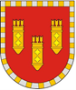 АДМИНИСТРАЦИЯ АЛАТЫРСКОГО МУНИЦИПАЛЬНОГО ОКРУГАЧУВАШСКОЙ РЕСПУБЛИКИПОСТАНОВЛЕНИЕ05.06.2023 № 619г. АлатырьУЛАТӐР МУНИЦИПАЛИТЕТ ОКРУГӖН АДМИНИСТРАЦИЙӖЧӐВАШ РЕСПУБЛИКИНЙЫШĂНУ05.06.2023 № 619Улатӑр г.